FRANKLIN ELITE 7th GRADE BOYS SPRING TRYOUTSWhen: 2/19 1100am1230pmWhere: Franklin Heights High School (1001 Demorest Road Cols OH 43204) If you have any questions, please contact DJ Norris at 614 329-1283 or contact at tftballers@gmail.com. Please have your child bring a basketball if possible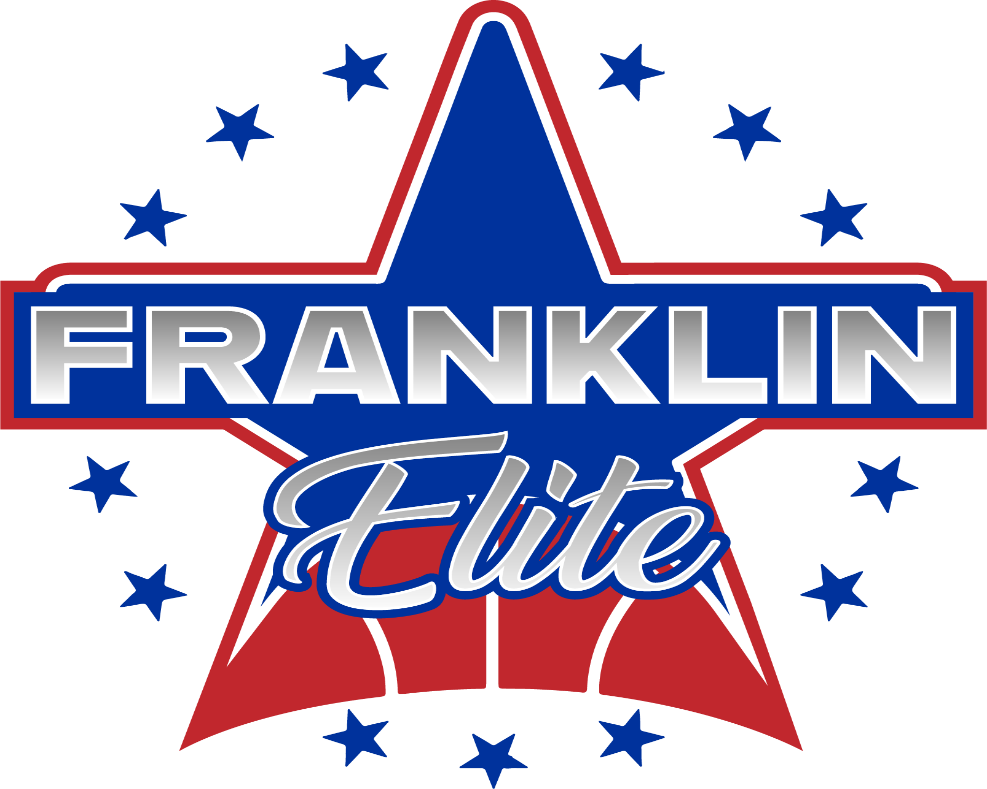 